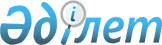 Әйтеке би ауданының әкімдігінің 2016 жылғы 15 ақпандағы № 21 қаулысының күшін жою туралыАқтөбе облысы Әйтеке би ауданының әкімдігінің 2016 жылғы 29 маусымдағы № 121 қаулысы      Қазақстан Республикасының 2001 жылғы 23 қаңтардағы № 148 "Қазақстан Республикасындағы жергілікті мемлекеттік басқару және өзін – өзі басқару туралы" Заңының 31, 37 баптарына сәйкес, Әйтеке би ауданының әкімдігі ҚАУЛЫ ЕТЕДІ: 

      1. Әйтеке би ауданы әкімдігінің 2016 жылғы 15 ақпандағы № 21 "Әйтеке би аудандық ауыл шаруашылығы және ветеринария бөлімі" мемлекеттік мекемесінің атауын өзгерту және ережесін бекіту туралы" қаулысының (нормативтік құқықтық актілерді мемлекеттік тіркеу тізілімінде № 4813 болып тіркелген, "Жаңалық жаршысы" газетінде 2016 жылғы 8 сәуірде жарияланған) күші жойылды деп танылсын.

      2. Осы қаулының орындалуын бақылау аудан әкiмiнiң орынбасары Т.Рахметовке жүктелсін.


					© 2012. Қазақстан Республикасы Әділет министрлігінің «Қазақстан Республикасының Заңнама және құқықтық ақпарат институты» ШЖҚ РМК
				
      Аудан әкімі:

А.Бердалин
